        市内 出租车费清单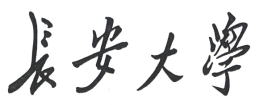 日  期日  期日  期具体地址具体地址经办人事由说明交通工具金额（元）年月日起 点终 点经办人事由说明交通工具金额（元）合计合计人民币大写:     仟    佰    拾    元    角    分，人民币小写￥            元人民币大写:     仟    佰    拾    元    角    分，人民币小写￥            元人民币大写:     仟    佰    拾    元    角    分，人民币小写￥            元人民币大写:     仟    佰    拾    元    角    分，人民币小写￥            元人民币大写:     仟    佰    拾    元    角    分，人民币小写￥            元人民币大写:     仟    佰    拾    元    角    分，人民币小写￥            元人民币大写:     仟    佰    拾    元    角    分，人民币小写￥            元经办人（签字）经办人（签字）经办人（签字）经办人（签字）部门（项目）负责人（签字）部门（项目）负责人（签字）部门（项目）负责人（签字）部门（项目）负责人（签字）